国考资格证考试教育教学知识与能力笔试模拟题一答案解析一、单项选择题。1．选D。【解析】封建社会的学校教育具有等级性、专制性和保守性。由于封建社会的生产仍是手工操作的小生产，生产劳动者的培养不需要通过学校教育，因而封建社会的学校教育基本上是与生产劳动相脱离的。师生关系民主化是现代教育的特征。2.选C。【解析】C 学不躐等指学习不能超越次第，应循序渐进。体现的是循序渐进原则。3.选B。【解析】终身教育把教育看成是人一生中连续不断的学习过程，是人们在一生中所受到的各种培养的总和，实现了从学前期到老年期的整个教育过程的统一。题干描述的是终身教育。4.选D。【解析】“学历”体现的是一种正式教育的凭证，因此体现的是制度化教育思潮。5.选B。【解析】在影响人的发展的因素中，教育对人的发展特别是对青年一代的发展起着主导作用。6.选B。【解析】教育与政治经济制度是相互制约的关系，一定的社会政治经济制度影响和制约着教育，而教育又对社会政治经济制度产生了一定的影响和作用，但是二者常常并不平衡，教育有时超前于政治经济发展，有时又滞后于政治经济发展。7.选A。【解析】家庭厨房中的火炉以及餐桌上温度过高的饭菜都会对儿童造成威胁。儿童常因碰倒盛有热油、热汤的锅或暖水瓶等引起烫伤，或因触摸炉灶、火焰引起烧伤。如儿童发生烫伤、烧伤情况，应立即用大量冷水冲淋烫、烧伤部位，减低烫、烧伤的严重程度。若伤势较轻，则可用红花油或紫草油等涂抹患处，并保持干燥。若伤势较重，经简单处理后，应立即送往医院进行救治。故选A。8.选C。【解析】儿童同时可以从两个或两个以上角度思考问题,说明儿童已具有多维思维，属于具体运算阶段的特点。9.选D。【解析】埃里克森认为第五个发展阶段是12-18岁，这个时候发展的任务是自我同一性对角色混乱。这一阶段发展的任务是培养自我同一性。所谓自我同一性是指个体组织自己的动机、能力、信仰及其活动经验而形成的有关自我的一致性形象。就是个体尝试把自己有关的各个方面统合起来，形成一个自己觉得协调一致的整体。10.选D【解析】主任对六年级（3）班同学的表现，对其他班级的学生而言是替代强化。班杜拉将强化分为直接强化、自我强化和替代强化。替代性强化是指观察者因看到榜样受强化而受到的强化。自我强化依赖于社会传递的结果，社会向个体传递某一行为标准，当个体的行为表现符合甚至超过这一标准时，他就对自己的行为进行自我奖励。例如，补习了一年语言的学生为自己设立了一个成绩标准，于是他们将根据对他成绩的评价而对自己行为进行自我奖赏或自我批评。斯金纳根据其操作性条件作用实验，提出了基本规律，并将强化分为正强化和负强化。正强化是呈现能提高反应概率的刺激的过程。负强化是取消厌恶性刺激以提高反应概率的过程。11.选D。【解析】在解决问题时只看到事物的常用功能而看不到事物在其他方面可能有的功能是功能固着的现象。选B。【解析】从整体发展来看，小学生品德发展的关键时期大致在三年级。13.选B。【解析】学生已有了“动物”的知识，现在让学生学习“企鹅”的相关知识，这种学习属于下位学习。14.选C。【解析】题干描述的是正式课程。15．选B。【解析】题干描述体现了隐性课程的内涵。16.选C。【解析】题干所述为微格教学的概念。慕课（MOOC），英文直译“大规模开放的在线课程”，翻转课堂译自“Flipped Classroom”或“Inverted Classroom”，是指重新调整课堂内外的时间，将学习的决定权从教师转移给学生。17.选A。【解析】根据教学评价的作用，可以分为诊断性评价、形成性评价和总结性评价。18.选D。【解析】不可“跃进”“欲速不达”，说明教学要按照一定的顺序进行，这体现的是循序渐进的教学原则。19.选D。【解析】题干描述的是复式教学的概念。20.选B。【解析】“身教”体现了榜样的作用。二、简答题。21.【解析】耶克斯-多德森定律，如图所示。
（1）动机的最佳水平随任务性质的不同而不同。
任务较容易，最佳动机水平较高； 任务难度中等，最佳动机水平也适中； 任务越困难，最佳动机水平越低。由此可知，教师在教学时，要根据学习任务的不同难度，恰当控制学生学习的动机水平。在学习较容易、较简单的课题时，应尽量使学生集中注意力，使学生尽量紧张一点儿；在学习较复杂、较困难的课题时，则应尽量创造轻松自由的课堂气氛，在学生遇到困难或出现问题时，要尽量心平气和地耐心引导，以免学生过度紧张和焦虑。
（2）一般来讲， 最佳水平为中等强度的动机。
（3）动机水平与行为效率呈倒 U 型曲线。
由此可知，教师在教学时，要根据学习任务的不同难度，恰当控制学生学习的动机水平。
在学习较容易、较简单的课题时，应尽量使学生集中注意力，使学生尽量紧张一点儿；
在学习较复杂、较困难的课题时，则应尽量创造轻松自由的课堂气氛，在学生遇到困难或出现问题时，要尽量心平气和地耐心引导，以免学生过度紧张和焦虑 22.【解析】启发性原则，指在教学中教师要承认学生是学习的主体，注意调动他们的学习主动性，引导他们独立思考，积极探索，生动活泼地学习，自觉地掌握科学知识和提高分析问题和解决问题的能力。（1）老师应讲的“少而精”，给学生留出思考的空间；（2）调动学生学习的主动性；（3）设置问题情境，使学生处于积极思维的状态；（4）培养学生良好的思维方法，使学生学会思考。23.【解析】人们的记忆存在着极大的差异，主要体现在记忆的以下四个方面的品质上：（1）记忆的准确性。记忆的准确性是指对记忆内容的识记、保持和提取的精确程度方面的特征。（2）记忆的准备性。记忆的准备性是指从记忆中提取所需知识速度快慢方面的特征。（3）记忆的敏捷性。记忆的敏捷性是指识记速度快慢方面的特征。 （4）记忆的持久性。记忆的持久性是指识记事物保持时间长短方面的特征。 三、材料分析题。24.【解析】（1） 新课程认为教学过程师生交往、积极互动、共同发展的过程。关注每一位学生的发展，“一切为了每一位学生的发展”是新课程的核心理念，而该材料中高老师恰恰违背了这一观点。由此也可以看出传统课堂教学存在着以下缺点：①重认知轻情感。以学科为本位的教学，只注重学生对学科知识的记忆、理解和掌握，而不关注学生在教学活动中的情绪体验和情感生活。②重教书轻育人。它忽视学生在教学过程中的道德生活和人格养成。传统的教学重结论轻过程。传统教学只是一种形式上走捷径的教学，它无法展示学生的聪明才智，使学生形成独特的个性。③传统的教学是精英教育，目的是培养优秀学生。重视那些被认定为是“有发展前途”的学生，把更多的机会让给那些学生，忽视其他学生的发展。（2） ①激发学习动机，集中注意力；②提示学习重点；③启发学生的思维；④培养学生参与能力；⑤反馈检查教学效果；⑥探究教学规律 ；⑦实现师生互动交流，活跃课堂气氛。25.【解析】（1）①问题的特征个体解决有关问题时，常常受到问题的类型、呈现的方式等因素的影响。不同的呈现问题的方式将影响个体对问题的理解。②定势定势（即心向）是指重复先前的操作所引起的一种心理准备状态。在定势的影响下，人们会以某种习惯的方式对刺激情境作出反应。定势对解决问题有积极作用，也有消极作用。③功能固着功能固着也可以看做是一种定势，即从物体的正常功能的角度来考虑问题的定势。也就是说，当一个人熟悉了某种物体的常用或典型的功能时，就很难看出该物体所具有的其他潜在的功能。④原型启发对问题解决起启发作用的事物叫原型。原型启发是指从其他事物上发现解决问题的途径和方法。⑤个体相关因素已有的知识经验、情绪与动机及个体的智力水平。（2）本案例中导致第三个问题的答案错误的原因是思维定势。思维定势有时也称定势，是指由先前的活动所形成并影响后继活动趋势的一种心理准备状态，通常表现为以最熟悉的方式做出反应或者解决问题。定势在问题解决中有积极作用，也有消极影响，如定势使解决问题的思维刻板化。
   案例中师问：“由两个1组成的最大值数字是多少？”学生答：“11”；老师又问:“由
三个1组成的最大值数字是多少？”学生答：“ 111”；老师再问:“由四个1组成的最大值数字是多少？”学生答：“ 1111”。显然这是一种思维定势， 学生没有意识到第三个问题11的11次方要比1111大得多。四．教学设计题。26.【解析】（1）根据五年级学生的特点以及新课改的要求，本文的三维教学目标如下：知识与能力目标：学会生字、新词,正确、流利、有感情地朗读课文。说说父亲和母亲对巴迪的诗为什么有不同看法。  过程与方法目标：通过人物动作、语言和心理活动描写的语句，体会作者怎样逐渐理解了父母两种不同评价中饱含的爱，感受爱的不同表达方式。  情感、态度、价值观目标：懂得成功的背后离不开父母、师长的关爱与帮助，学会正确对待赞扬、批评。 （2）根据三维目标，本文的重难点确定如下：重点：①体会课文中含义深刻的句子的意思。如：母亲一念完那首诗，眼睛亮亮的，兴奋地嚷着：“巴迪，是你写的诗吗？多美的诗啊！精彩极了！”“我看这首诗糟糕透了。”父亲把诗扔回原处。②从父母亲对孩子各自不同的评价中体会父母对孩子的爱虽然表达方式不同，但都是一样的爱。难点：体会父亲面对巴迪的诗歌时矛盾的心情，以及父亲用警告来表现对巴迪的爱。（3）根据本文的内容，板书设计如下：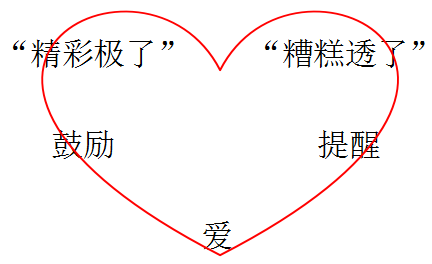 设计理由：采用图文结合式的板书，首先可以形象生动地展示本文的主要内容吸引学生的注意力；其次用简短的文字将文章的主要内容概括出来，利于学生理解文章的内涵；最后，这样的板书还可以培养学生的概括能力和理解能力。10.【答案】D解析：观察法是教幼儿学会运用视觉、听觉、味觉、嗅觉、触觉等感官去认识所选定的观察对象，题干中的看一看、摸一摸、闻一闻分别对应视觉、触觉和嗅觉，可定位为观察法。 二、简答题11.【答案要点】这类结构主要是为儿童提供机会，对他们在日常语言交际中获得的语言素材进行提炼和深化，达到对语言规则的理解及有意识的运用。它主要包括学说普通话、谈话、讲述、文学作品学习和早期阅读等方面，这也是我国目前学前儿童语言教育中经常采用的、最基本的内容。    （1）谈话：谈话是人与人之间运用问答、对话的语言手段进行交往的一种基本能力。（2）讲述：讲述是指运用完整的句子、连贯的语言，围绕一个主题描述事物，表达思想。（3）文学作品学习活动：幼儿文学作品学习活动是以幼儿文学作品为基本教育内容而设计组织的语言教育活动，它从一个具体的文学作品教学人手，围绕着这个作品展开一系列相关的活动，帮助幼儿理解文学作品所展示的丰富、优美的艺术语言和生动、有趣的情节。（4）早期阅读：早期阅读是指儿童对简单的文字、图画、标记等的阅读活动，其中包括知道图书和文字的重要性，愿意阅读图书和汉字，学习初步的阅读和书写的准备技能等。12.【答案要点】  （1）游戏提供了儿童社会交往的机会，发展了儿童的社会交往能力。  （2）游戏有助于儿童克服自我中心化，学会理解他人。  （3）游戏有助于儿童社会角色的学习，增强社会角色扮演能力。  （4）游戏有助于儿童行为规范的掌握，形成良好的道德品质。   （5）游戏有助于儿童自制力的增强，锻炼儿童意志。三、论述题13.【答案要点】  （1）教师要激发与引导幼儿进入游戏。教师具体可以：①丰富幼儿的生活经验；②创设良好的游戏环境；③教师提出合理建议；④游戏出现问题时，需要教师以平行游戏方式介入。（2）在游戏进行过程中，教师要支持与推进幼儿的游戏。具体应做到：①满足幼儿的物质需要；②满足幼儿的心理需要；③与幼儿共同探索游戏的奥秘；④关心幼儿游戏的意愿。四、分析题14.【答案要点】   （1）宁宁属于抑郁质。抑郁质的气质特点主要有：敏锐、稳重、多愁善感、怯懦、孤独、行动缓慢。   （2）对抑郁质的学生，教师应采取委婉暗示的方式，对其多关心、爱护，不宜在公开场合下指责，不宜过于严厉的批评，应该注重培养他们亲切、友好、善于交往、富有自信的精神和行为，发挥其敏感、机智、认真、细致、高自尊的优点。教师可以在一日生活中多鼓励宁宁与其他幼儿一起玩，还可以让其他幼儿多主动找宁宁玩。15.【答案要点】   （1）明明患了手足口病。手足口病的流行特点有：①由肠道病毒（库克萨基病毒）引起的常见传染病；②四季均可发病，春夏和春秋季是流行的高峰期；③传播途径复杂，流行速度快，影响范围广泛。   （2）预防：①及早发现，加强消毒工作，隔离病毒，对接触者进行隔离检疫；②培养幼儿养成勤洗手、餐具专人专用等卫生生活习惯；③保持室内空气新鲜，病毒流行期间少去公共场所；④定期对幼儿玩教具、个人卫生用具等物品进行清洗消毒；⑤向家长宣传手足口病相关预防措施；⑥加强幼儿身体锻炼，提高身体免疫力。五、活动设计题16．【答案要点】    活动名称：大班科学活动——《我的影子朋友》    活动目标：    （1）基本了解影子形成和变化的原理。（2）通过实际操作，探索影子的形成和变化，发展观察、探索能力。（3）主动进行探索活动，体验活动的乐趣。活动准备：（1）物质准备：晴朗的天气、树荫、小纸箱、披风等。（2）经验准备：大班的幼儿都知道影子的存在，先前教师带幼儿在户外活动时简单提到影子的话题。活动过程：（1）导入——谜语导入，让幼儿猜谜底，引起幼儿的兴趣（谜语：有个好朋友，天天跟我走；有时走在前，有时走在后；我和他说话，就是不开口。）（2）幼儿已有的关于影子的经验分享（3）提问引导幼儿深入思考影子形成的原理（4）让幼儿自己探索在不同的条件下影子的变化，并分享自己的发现（5）教师总结活动延伸：（1）延伸到区角：在科学区投放与影子有关的材料（2）延伸到家庭：和爸爸妈妈分享在幼儿园学习的关于影子的知识，一起查阅更多关于影子的资料。